Having a picnicBill: Surprise! I           you here to this beautiful spot for a romantic picnic.
I have a very special question to ask you.
Madison: Oh, that’s so sweet.
Did you remember to       a picnic blanket?
Bill: I did.
I have everything we’ll need in this picnic basket.
Madison: Don’t put it down there.
There are ants. 
You         put it on the blanket.
Bill: Yes, you’re right.
Madison: And I hope you remembered to bring something to drink.
I’m thirsty.
Bill: I brought both food and a bottle of champagne.
Madison: Well, I hope the food isn’t too cold and champagne isn’t too      . 
You know how I hate warm champagne.
Bill: Actually the food is cold because I brought chicken sandwiches and potato salad.
Madison: Oh, I thought you would have brought something a little more, well, gourmet or lavish, something a little        .
Bill: That’s why I brought champagne.
It’ll make this picnic extra special.
Madison: I guess we’ll have to make do with warm champagne and sandwiches.
I hope you remembered to bring a corkscrew and some dishes and silverware.
Bill: I bought paper and plastic utensils.
Madison: Paper and plastic? I guess we’ll have to make do with those, too.
Okay, now, you said you had a special question you        to ask me.
What is it? 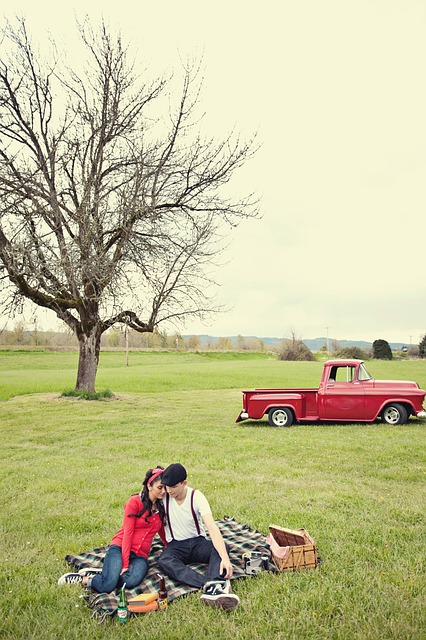 Bill: Question? Oh, never     . It’ll keep.  Having a picnicBill: Surprise! I brought you here to this beautiful spot for a romantic picnic.
I have a very special question to ask you.
Madison: Oh, that’s so sweet.
Did you remember to bring a picnic blanket?
Bill: I did.
I have everything we’ll need in this picnic basket.
Madison: Don’t put it down there.
There are ants. 
You should put it on the blanket.
Bill: Yes, you’re right.
Madison: And I hope you remembered to bring something to drink.
I’m thirsty.
Bill: I brought both food and a bottle of champagne.
Madison: Well, I hope the food isn’t too cold and champagne isn’t too warm.
You know how I hate warm champagne.
Bill: Actually the food is cold because I brought chicken sandwiches and potato salad.
Madison: Oh, I thought you would have brought something a little more, well, gourmet or lavish, something a little special.
Bill: That’s why I brought champagne.
It’ll make this picnic extra special.
Madison: I guess we’ll have to make do with warm champagne and sandwiches.
I hope you remembered to bring a corkscrew and some dishes and silverware.
Bill: I bought paper and plastic utensils.
Madison: Paper and plastic? I guess we’ll have to make do with those, too.
Okay, now, you said you had a special question you wanted to ask me.
What is it? Bill: Question? Oh, never mind. It’ll keep.  Listening lesson plan Listening lesson plan Listening lesson plan Listening lesson plan Having a picnic Having a picnic Having a picnic Having a picnic Instructor :Eun-Jeong Lee(Leann)Level : Pre-intermediatStudent : 10Length : 50 minutesMaterials :White board, board markersListening file ( recording by myself on cell phones )10 copies of the text ‘having a picnic’ (cloze test)Materials :White board, board markersListening file ( recording by myself on cell phones )10 copies of the text ‘having a picnic’ (cloze test)Materials :White board, board markersListening file ( recording by myself on cell phones )10 copies of the text ‘having a picnic’ (cloze test)Materials :White board, board markersListening file ( recording by myself on cell phones )10 copies of the text ‘having a picnic’ (cloze test)Aims :SWBAT discuss having a picnic by pair workSWBAT fill in the blanks while listeningSWBAT use vocabulary and expression related to picnicSWBAT use Wh-questions  Aims :SWBAT discuss having a picnic by pair workSWBAT fill in the blanks while listeningSWBAT use vocabulary and expression related to picnicSWBAT use Wh-questions  Aims :SWBAT discuss having a picnic by pair workSWBAT fill in the blanks while listeningSWBAT use vocabulary and expression related to picnicSWBAT use Wh-questions  Aims :SWBAT discuss having a picnic by pair workSWBAT fill in the blanks while listeningSWBAT use vocabulary and expression related to picnicSWBAT use Wh-questions  Language skill : Listening : listening to teacher’s instruction, classmates’ ideasSpeaking : pair and group discussionReading : reading the text ‘ having a picnic’Writing : writing 10 questions and answers, use Wh-questions (homework)Language skill : Listening : listening to teacher’s instruction, classmates’ ideasSpeaking : pair and group discussionReading : reading the text ‘ having a picnic’Writing : writing 10 questions and answers, use Wh-questions (homework)Language skill : Listening : listening to teacher’s instruction, classmates’ ideasSpeaking : pair and group discussionReading : reading the text ‘ having a picnic’Writing : writing 10 questions and answers, use Wh-questions (homework)Language skill : Listening : listening to teacher’s instruction, classmates’ ideasSpeaking : pair and group discussionReading : reading the text ‘ having a picnic’Writing : writing 10 questions and answers, use Wh-questions (homework)Language systems : Phonology : pronunciation of casual words ( we’ll , isn’t )Function :  giving and receiving opinionsDiscourse : asking wh-questionsLanguage systems : Phonology : pronunciation of casual words ( we’ll , isn’t )Function :  giving and receiving opinionsDiscourse : asking wh-questionsLanguage systems : Phonology : pronunciation of casual words ( we’ll , isn’t )Function :  giving and receiving opinionsDiscourse : asking wh-questionsLanguage systems : Phonology : pronunciation of casual words ( we’ll , isn’t )Function :  giving and receiving opinionsDiscourse : asking wh-questionsIf Assumptions : Students already knowKnow how to interact in classStudents are able to express their ideas and opinions in EnglishThe class will work pairs, in groupsStudents are at a pre-intermediate levelIf Assumptions : Students already knowKnow how to interact in classStudents are able to express their ideas and opinions in EnglishThe class will work pairs, in groupsStudents are at a pre-intermediate levelIf Assumptions : Students already knowKnow how to interact in classStudents are able to express their ideas and opinions in EnglishThe class will work pairs, in groupsStudents are at a pre-intermediate levelIf Assumptions : Students already knowKnow how to interact in classStudents are able to express their ideas and opinions in EnglishThe class will work pairs, in groupsStudents are at a pre-intermediate levelAnticipated errors and solutions : Students may not be able to pick up details from the listening(first listen at a slow speed and listen again at a slow speed and then listen normal speed) If the class finishes earlier than anticipated(make small talk about related the picnic, and remind today’s lesson)Anticipated errors and solutions : Students may not be able to pick up details from the listening(first listen at a slow speed and listen again at a slow speed and then listen normal speed) If the class finishes earlier than anticipated(make small talk about related the picnic, and remind today’s lesson)Anticipated errors and solutions : Students may not be able to pick up details from the listening(first listen at a slow speed and listen again at a slow speed and then listen normal speed) If the class finishes earlier than anticipated(make small talk about related the picnic, and remind today’s lesson)Anticipated errors and solutions : Students may not be able to pick up details from the listening(first listen at a slow speed and listen again at a slow speed and then listen normal speed) If the class finishes earlier than anticipated(make small talk about related the picnic, and remind today’s lesson)Reference : https://www.eslpod.com/website/index_new.html Reference : https://www.eslpod.com/website/index_new.html Reference : https://www.eslpod.com/website/index_new.html Reference : https://www.eslpod.com/website/index_new.html Lead – in Lead – in Lead – in Materials : Materials : Materials : Time5minSet up Whole classProcedure : T: Welcome everyone How was your weekend?I think the weather is good for having a picnic nowadaysSo Today we are going to talk about ‘picnic’ and also we will listen to episode between Bill and Madison about having a picnic going out and eating outside   Pre – activity Pre – activity Pre – activity Material : white board , markers, listening worksheetMaterial : white board , markers, listening worksheetMaterial : white board , markers, listening worksheetTime5min10minSet upWhole class Individually& Pair work Procedure : Instruction Work individually, elicit from brainstorming, Demonstration T : First let’s start brainstorming about ‘picnic’    -Write ‘picnic’ on the board and elicit from Ss  (e.g. spring, sandwich, grass) 1or 2 words write on the board T: who’s first?   -Everyone tell at least one word     If someone don’t tell anything I try to involve themT: okay, we have enough now CCQDo people usually have a picnic in a swimming pool? Can I eat a picnic?(Distribute the listening worksheet)Instruction Fill in the blanks, discuss with a partner, you have 10minutes. Demonstration First read whole conversation and you see there are 7 blanks, you can fill in the blanks T: If you have don’t understand the words, ask your partner and guess the meaning T: Talk with your partner and check each other’s answer  CCQWho are you working with?How many blanks do you have?Main activityMain activityMain activityMaterials : listening worksheetMaterials : listening worksheetMaterials : listening worksheetTime10min5min5minSet upWhole classPair workWhole classProcedure : Instruction Listen to the 2 speakers. Think about who is talking? What are they doing? What is their relationship? How do they feel? Demonstration T : we are going to listen the conversation twiceFirst slow speed and then at a normal speed so if you missed something or don’t understand itdon’t worry about it T: now let’s start listening( play at a slow speed )T: Did you check the blanks? How many answer is correct? T: If you have a question work with your partner( walk around and if Ss don’t know the vocabulary or the answer I give them the hint or the answer ) T: now listen at a normal speed( play recording file at a normal speed )Post – activity Post – activity Post – activity Material : Material : Material : Time 10minSet upGroup work Whole classProcedure : InstructionT: now we going to discuss about ‘ having a picnic ‘You can make Wh-question  for example Who is talking? / Where are they? / What are they doing? /What is their relationship? / How do they feel?Discuss in your group you have 10minutes CCQHow much time do we have?Are you working in group?Monitor actively and participate within each group. Share student’s opinions.Take 2~3 volunteers if running out of time.Give homeworkMake 10 questions and answers ( use Wh- question)You did great job today.See you next time 